ERASMUS + KEY DATA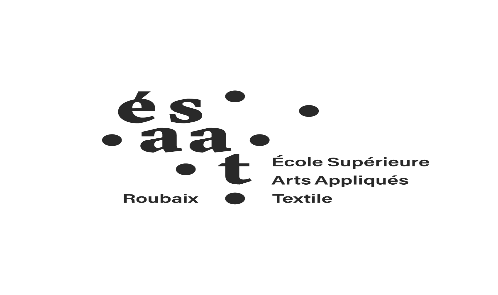 ESAAT ROUBAIXOfficial nameECOLE DES ARTS APPLIQUES ET DU TEXTILE Erasmus codeF ROUBAIX 09PIC code949092912Central Address of the University College539 AVENUE DES NATIONS UNIES 59100 ROUBAIXHead of the University CollegeMrs VANDENBERGHE PatriciaInstitutional International Relations CoordinatorGUSTAVO SAN JUAN  gs.sanjuan14@gmail.comInternational Relations Office539 AVENUE DES NATIONS UNIES 59100 ROUBAIXSecretaryce.0594391c@ac-lille.frInternational Relations OfficeTel. 00 33 320242777Internet sitehttps://www.esaat-roubaix.com/Homepage for incoming exchange studentshttps://www.esaat-roubaix.com/Academic calendar 1st semester : 1st September 2023 – 15 th January 20242nd semester : 1st February 2024- 30th June 2024Mandatory application documents Application file :Letter of motivation in FrenchCurriculum vitaePortfolioPhotograph JPGPhotocopy of the IDResult obtained at the European Commission’s online language test.Signed Learning Agreement or Traineeship Agreement Application Deadlines1st semester : 15 th May 20242nd semester : 15 th October 2024Additional service for foreign studentsAn  academic year course in French Accomodation Information at the International Relations Office